Unit 3: Income Statement Transactions (T – Account, Trial Balance, Formal Journal and Ledger)Activity 4: The Capital section of the Classified Balance sheetThe revenues, expenses and drawings over incurred over a fiscal period can also help _______________________________________________________________________.In this activity we will concentrate on the ________________________________________________.Here is a close up look at the Owner’s Equity section on the balance sheet.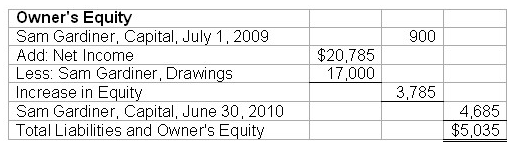 List the six steps in completing the equity/capital section of the balance sheet.Step 1:Step 2:Step 3:Step 4:Step 5:Step 6:On the next page are assignment instructions.  Go back to my website and access the Unit 3 Activity 4 Assignment Template to complete the assignment for today.